Klasické provedení a didaktické aspekty pokusu	Zákony zachování mají ve fyzice významné postavení. V učivu mechaniky se na střední škole věnuje pozornost zákonu zachování hybnosti a zákonu zachování energie viz [30], str. 63 – 66. Oba platí pouze v izolované soustavě těles.	Na jeho přesném pochopení pak závisí pochopení řady jevů a dějů v dalších částech fyziky (kmitání tělesa na pružině, matematické kyvadlo, urychlování elektronů v telení obrazovce, základy speciální teorie relativity,…). Ačkoliv v uvedených příkladech vystupují různé druhy energie (mechanická, energie elektrického pole,…), základní pochopení tohoto důležitého zákona lze žákům přiblížit na mechanických energiích. Navíc při výkladu mechaniky lze s žáky diskutovat i o rozdílu zákona zachování energie a zákona zachování mechanické energie [i18].	Zákon zachování mechanické energie se klasickým způsobem objasňuje na volně padajícím tělese, u kterého se pro dané hodnoty času počítají hodnoty potenciální a kinetické energie, které sečteme a z výsledku dojdeme k závěru, že celková mechanická energie tělesa daná součtem potenciální a kinetické energie se během pohybu nemění, tj. zůstává konstantní.	Experiment založený na vzájemné přeměně potenciální energie na kinetickou je proveden pomocí kyvadla a kuličky postavené na okraji stolu. Vychýlením kyvadla do výšky h nad desku stolu získá kulička č. 1 potenciální energii. Pustíme-li kyvadlo, mění se potenciální energie na kinetickou, která nabude své maximální hodnoty v okamžiku průchodu kyvadla tvořeného kuličkou č. 1 rovnovážnou polohou. Ve stejném okamžiku ovšem kulička č. 1 narazí do kuličky č. 2, která leží na okraji stolu, a udělí ji nenulovou počáteční rychlost. Kulička č. 2 tedy vykoná vodorovný vrh a dopadne na papír, nad kterým je  uhlový papír (tzv. kopírák), který tak vytvoří v místě dopadu kuličky na papíru otisk. Ze změřené vzdálenosti dopadu d vypočítáme z následujícího vztahu                                                     (5)počáteční rychlost v0, přičemž H je výška kuličky č. 2 nad zemí a g = 9,81 m·s-2. Tu potom srovnáme s teoreticky vypočtenou rychlostí vmax,                                                          (6)která plyne ze zákona zachování mechanické energie při přeměně potenciální energie na kinetickou.SCLPX – 05 Pomůcky: zvuková karta, laserové ukazovátko, laboratorní stojan, provázek, dva kovové válečky, fotografická miska, mouka nebo mletá káva, mikrofon.Postup práce: pokus uspořádáme podle situace na obr. 30. Z jednoho kovového válečku a provázku vytvoříme kyvadlo, fotografickou misku, jejíž dno posypeme moukou nebo mletou kávou, umístíme po několika předchozích zkouškách „nanečisto“ na zem v místě předpokládaného dopadu druhého válečku. Váleček, který koná vodorovný vrh, umístíme do takové vzdálenosti od válečku tvořícího kyvadlo, aby ke vzájemnému nárazu došlo v okamžiku, kdy celý váleček zavěšený na provázku projde optickou závorou. Mikrofon zapojíme do série s fotodiodou, protože potřebujeme současně měřit signál z optické závory i mikrofonu, kterým zaznamenáme okamžik nárazu jednoho válečku do druhého a vzápětí dopad druhého válečku do misky s moukou nebo kávou. 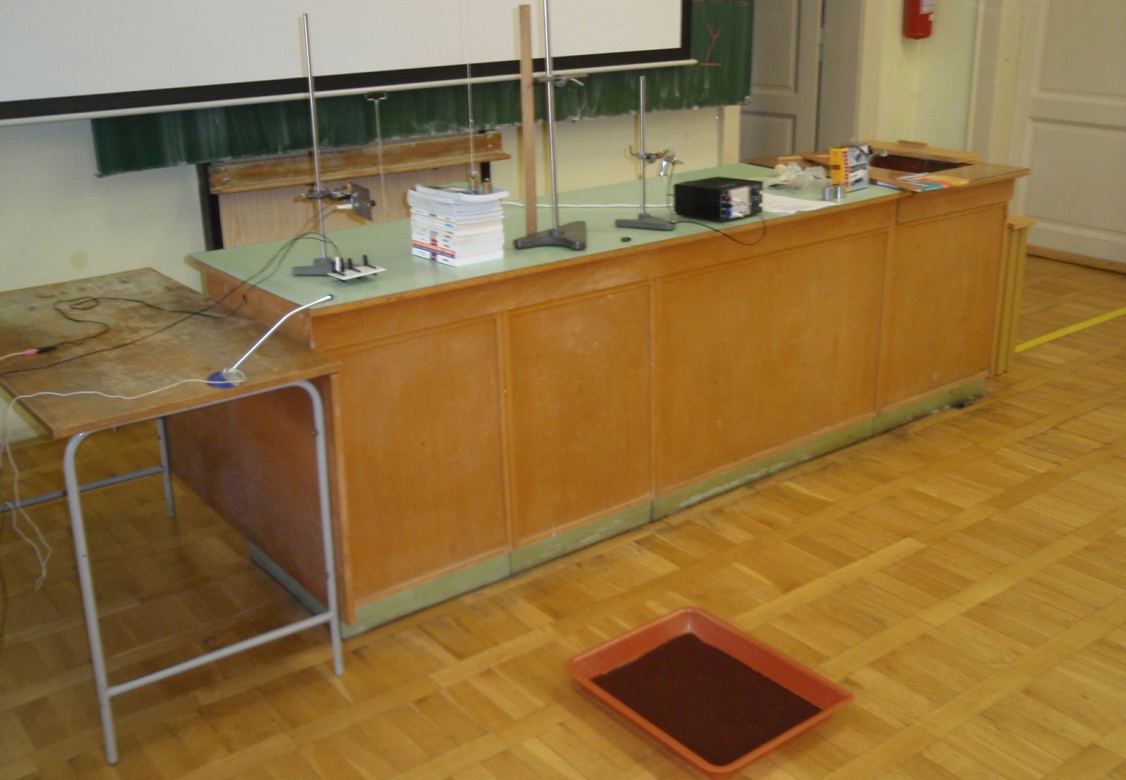 Obr. 30 Uspořádání experimentu – zákon zachování mechanické energieSpustíme program Free Audio Editor, vychýlíme kyvadlo do předem známé výšky h a pustíme. Kyvadlo narazí do druhého válečku, kterému předá veškerou svoji kinetickou energii, a udělí druhému válečku počáteční rychlost v0. Ten po vykonaném vodorovném vrhu dopadne ve vzdálenosti d od hrany stolu do misky s moukou (my jsme použili mletou kávu), viz obr. 31. 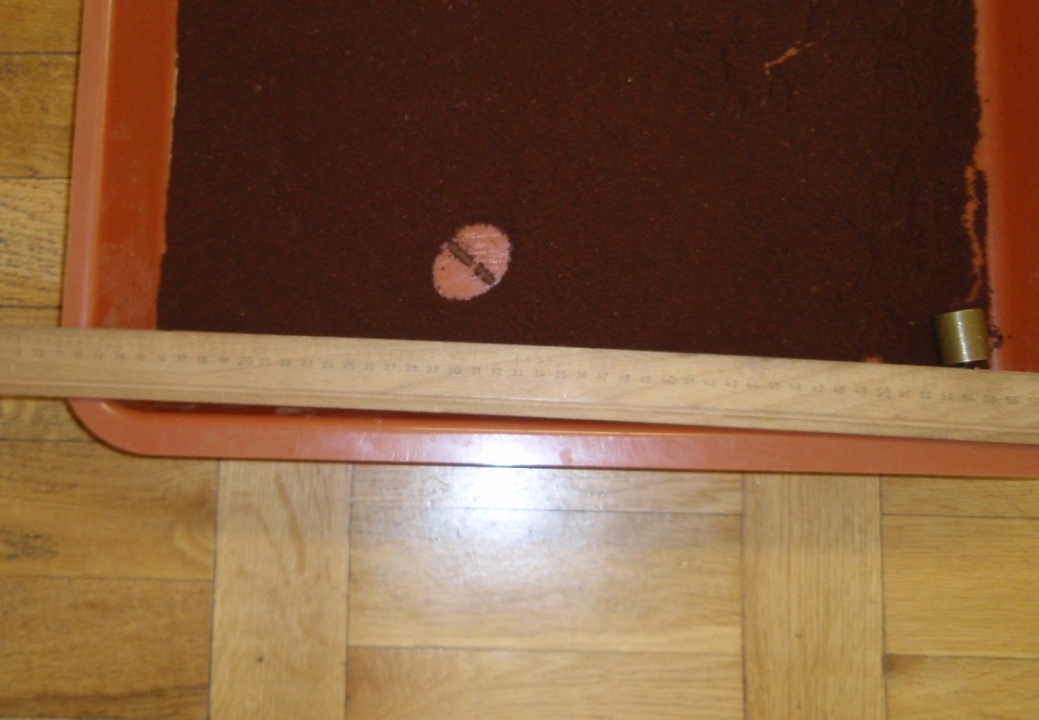 Obr. 31 Dopadová stopa válečku do misky s kávou (moukou)Po dopadu válečku změříme vzdálenost středu stopy od okraje stolu a ze vztahu (5) určíme hodnotu počáteční rychlosti v0. 	Maximální rychlost vmax tentokrát nebudeme počítat teoreticky ze vztahu (6), ale určíme ji z doby průchodu válečku kyvadla optickou závorou. Průměr námi použitého válečku byl s = 2 cm. Náhled signálu zaznamenaného při experimentu vidíme na obr. 32.Náhled signálu: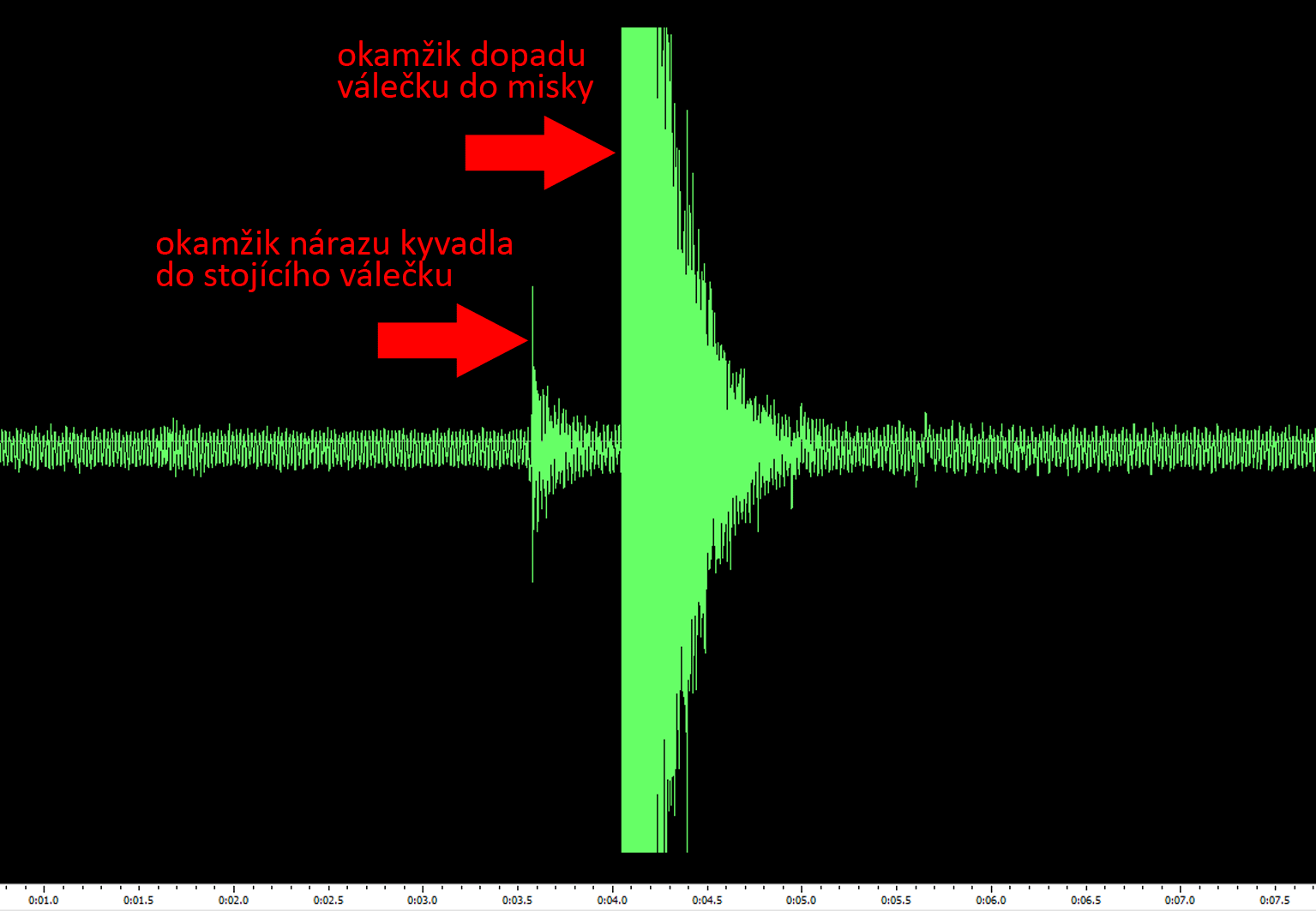 Obr. 32 Záznam signáluProtože potřebujeme určit okamžitou rychlost pomocí časového intervalu Δt1 odečteného z grafu a šířky válečku při průchodu kyvadla rovnovážnou polohou, musíme softwarově zvětšit oblast prvotního nárazu kyvadla do stojícího válečku, viz obr 33.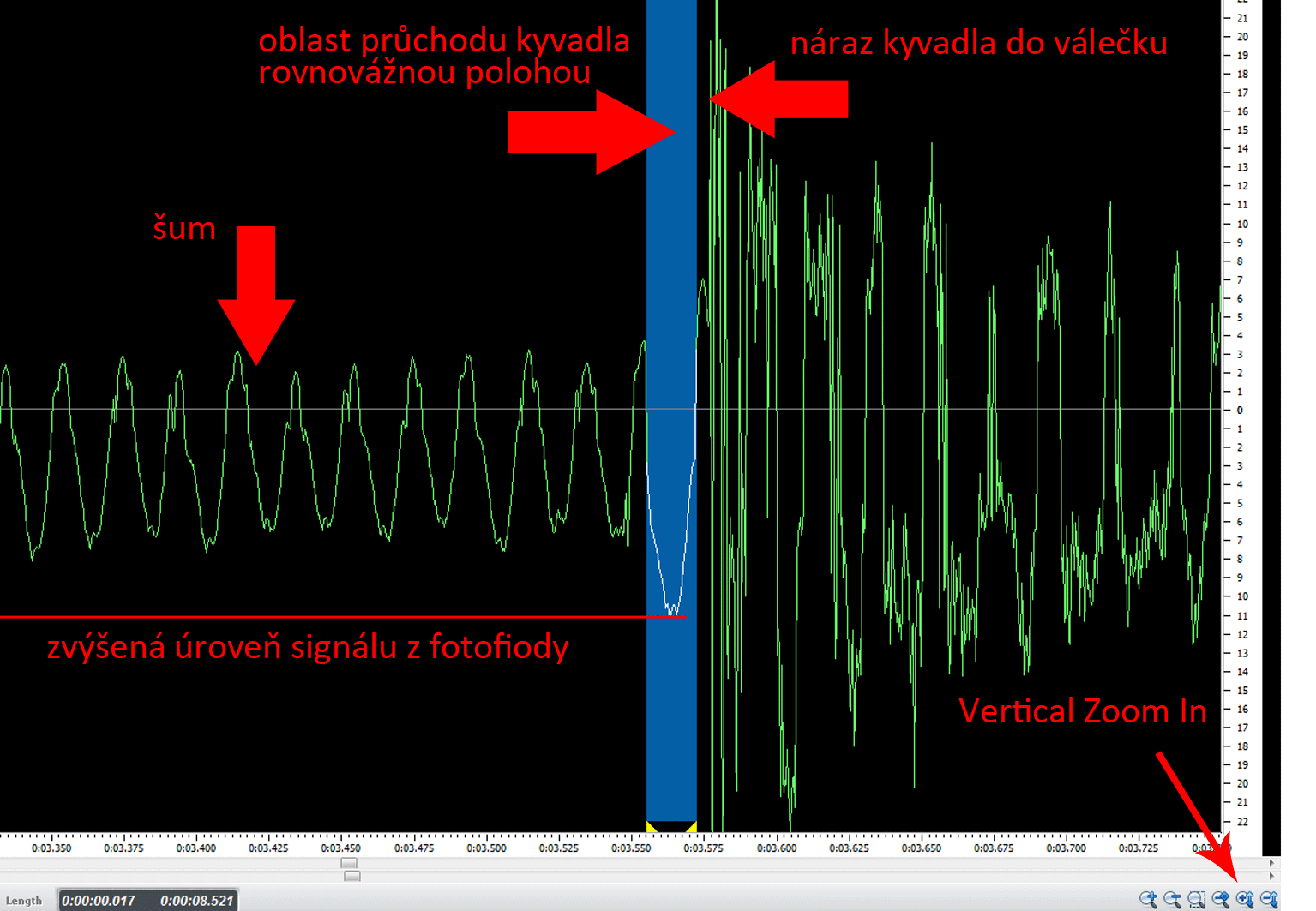 Obr. 33 Zvětšení části signálu a jeho rozbor Pomocí myši nejprve vybereme část signálu v okolí nárazu kyvadla do stojícího válečku (spodní červená šipka na obr. 3) a pak pomocí tlačítka Vertical Zoom In (ikona lupy se znaménkem plus a vertikální modrou šipkou) softwarově vertikálně zvětšíme signál. Tím zvětšíme jednotlivé úrovně signálu a můžeme rozlišit průchod kyvadla optickou závorou od šumu na pozadí, viz obr. 33. Následující tabulka udává naměřené hodnoty z průběhu experimentu pro g = 9,81 m·s-2 a      H = 1,03 m.Tabulka 2 – Zákon zachování mechanické energieHodnotu počáteční rychlosti v01 vodorovného vrhu můžeme vypočítat buď ze vzorce (5) nebo z podílu délky dopadu d a časového intervalu Δt2, který odpovídá době mezi nárazem kyvadla do válečku a dopadem válečku do misky (poslední sloupec tabulky).Didaktické poznámky: pokud zapojíme např. fotodiodu do mikrofonního vstupu a mikrofon do line-in vstupu zvukové karty nebo naopak, díky tomu, že vstupní úroveň signálu na obou vstupech je velmi rozdílná (mikrofonní vstup je na rozdíl od lin-in vstupu zesílen), nelze ani při softwarovém zvětšení signálu spolehlivě určit co je šum a co je signál na line-in vstupu. Stejný výsledek obdržíme i při použití redukce, viz experiment SCLPX-4. Je to dáno velmi rozdílným vnitřním odporem elektretového mikrofonu a fotodiody. Proto musíme použít zapojení do série a i v tomto případě musíme žáky upozornit na možné problémy při odečtu hodnot zaznamenaného signálu.Odečtení časového intervalu průchodu válečku rovnovážnou polohou je v případě tohoto experimentu nejtěžší úkol, protože signál z fotodiody je oproti signálu z mikrofonu značně slabší.	Z naměřených hodnot vyplývá zajímavá skutečnost: velký rozdíl teoreticky vypočítané rychlosti vmax ze vzorce (6) oproti experimentálně určené hodnotě pomocí optické závory. Experimentálně zjištěné hodnoty jsou v průměru 2 krát menší než teoretické, jak plyne ze srovnání hodnot ve čtvrtém a šestém sloupci tabulky 2. Můžeme tedy opět studenty vyzvat k odpovědi na problémovou otázku, čím je tento významný rozdíl způsoben (nepřesnost odečtu vzdálenosti d, přeměna určité energie na teplo během nárazu, ztráty vlivem tření, apod.).	Naproti tomu hodnoty počáteční rychlosti v0, určené dvěma různými způsoby, můžeme v rámci chyby měření považovat za stejné.	Srovnáním hodnot ze šestého a sedmého nebo devátého sloupce tabulky 2 vyplývá, že v rámci chyby měření spadají průměrné hodnoty do stejného intervalu, a tudíž platí nejen zákon zachování energie, ale i zákon zachování hybnosti.Srovnání se soupravou ISES a klasickou metodou	Srovnání s klasickou metodou vyznívá z našeho pohledu jednoznačně ve prospěch použití zvukové karty. Nehledě k dnes již nevhodnému používání uhlového papíru (kopíráku) je stanovení okamžité rychlosti kuličky nebo válečku při průchodu rovnovážnou polohou pomocí optické závory efektivnější a přesnější.Zařazení experimentu ve výuce	Experiment doporučujeme zařadit v rámci laboratorních prací, zejména pro jeho časovou náročnost samotného provedení a náročnou prácí při úpravě a vyhodnocení signálu. Z pohledu didaktické funkce bychom ho zařadili mezi pokusy prohlubující probíranou látku. Vzhledem k tomu, že při vypracování experimentu žáci musí používat vztahy popisující vodorovný vrh, je nutné tento experiment zařadit až po probrání tematického celku Pohyby těles v homogenním tíhovém poli Země.Č. měř.h (m)d (m)teoret. vmax (m·s-1)Δt1 (s)opt.z.exp. vmax (m·s-1)v0 (m·s-1)vzorec (5)Δt2 (s)mikrofonv02 (m·s-1)mikrofon10,3000,4102,430,2200,910,890,4650,8820,4000,6552,800,0141,431,430,4641,4130,3000,4302,430,0171,180,940,4680,9240,3500,5202,620,0191,051,140,4711,1050,3500,5052,620,0151,331,100,4671,08